Escola Municipal de Educação Básica Alfredo Gomes. Catanduvas, 2020.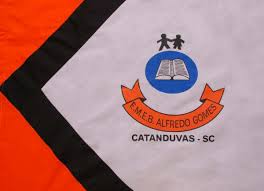 Diretora: Ivania Nora  Assessora Técnica Pedagógica: Simone CarlAssessora Técnica Administrativa: Tania Nunes  Professor: Celso Luiz Alberti Jr. Turma: 5º ano vespertino Matéria: Língua portuguesa.Orientações importantes: os textos e atividades deverão, todos, serem copiados no caderno da respectiva matéria. Respeitando as mesmas regras da sala de aula quanto a cópia a lápis ou caneta. Fazer a data em que copiar a atividade.  Tonicidade Vimos na última aula que a rima ocorre quando há repetição de um som igual ou semelhante no final de duas palavras (no caso do poema no fim dos versos). Porém podemos observar que além da repetição de sons, há também um ritmo (entonação) durante a leitura, a força da voz recai sempre na mesma sílaba.Repita em voz alta as palavras e confira, a sílaba em destaque é a pronunciada com mais força. Zan-ga-do, le-van-ta-do,Chão, gran-dão     Chamamos essa sílaba pronunciada com mais intensidade de sílaba tônica. 	Para localizar a sílaba tônica de uma palavra, devemos contar as sílabas começando sempre da direita para a esquerda. Veja:Zan-ga-do         li-gei-ra3     2    1          3    2    1   	Perceba que, nesses exemplos, a sílaba tônica caiu sempre na segunda sílaba da direita para a esquerda, ou seja, na penúltima sílaba. 	Na língua portuguesa a sílaba tônica pode ser a última, penúltima ou antepenúltima de uma palavra, nunca antes disso. 	Exemplos:   Nú-me-ro                                                         An-tô-nio                                                  ba-lão Antepenúltima                                                  Penúltima                                                 Última O que é uma sílaba tônica? Agora, separe as palavras e pinte a sílaba tônica de cada uma delas. Vocês,         festa,            perigo,                estranha,                vassoura,       tônica.    R: Em qual posição (sílaba) podemos encontrar a sílaba tônica de uma palavra? R: Classificação das sílabas tônicas. Dependendo da posição da sílaba tônica a palavra recebe uma classificação. Veja: Ba-lão                                                  An-tô-nio                           Vân-da-lo                  Última                                                  Penúltima                       Antepenúltima Oxítona                                                 Paroxítona                    Proparoxítona Se a sílaba tônica for a última, dizemos que a palavra é oxítona.Se for a penúltima, dizemos que é uma palavra paroxítona. Se a sílaba tônica for a antepenúltima, dizemos que essa palavra é proparoxítona. Sugestão de vídeo sobre o assunto, recomendo assistir.             https://www.youtube.com/watch?v=ekHh_tiQwz8Atividades. Leia o poema para responder as questões. 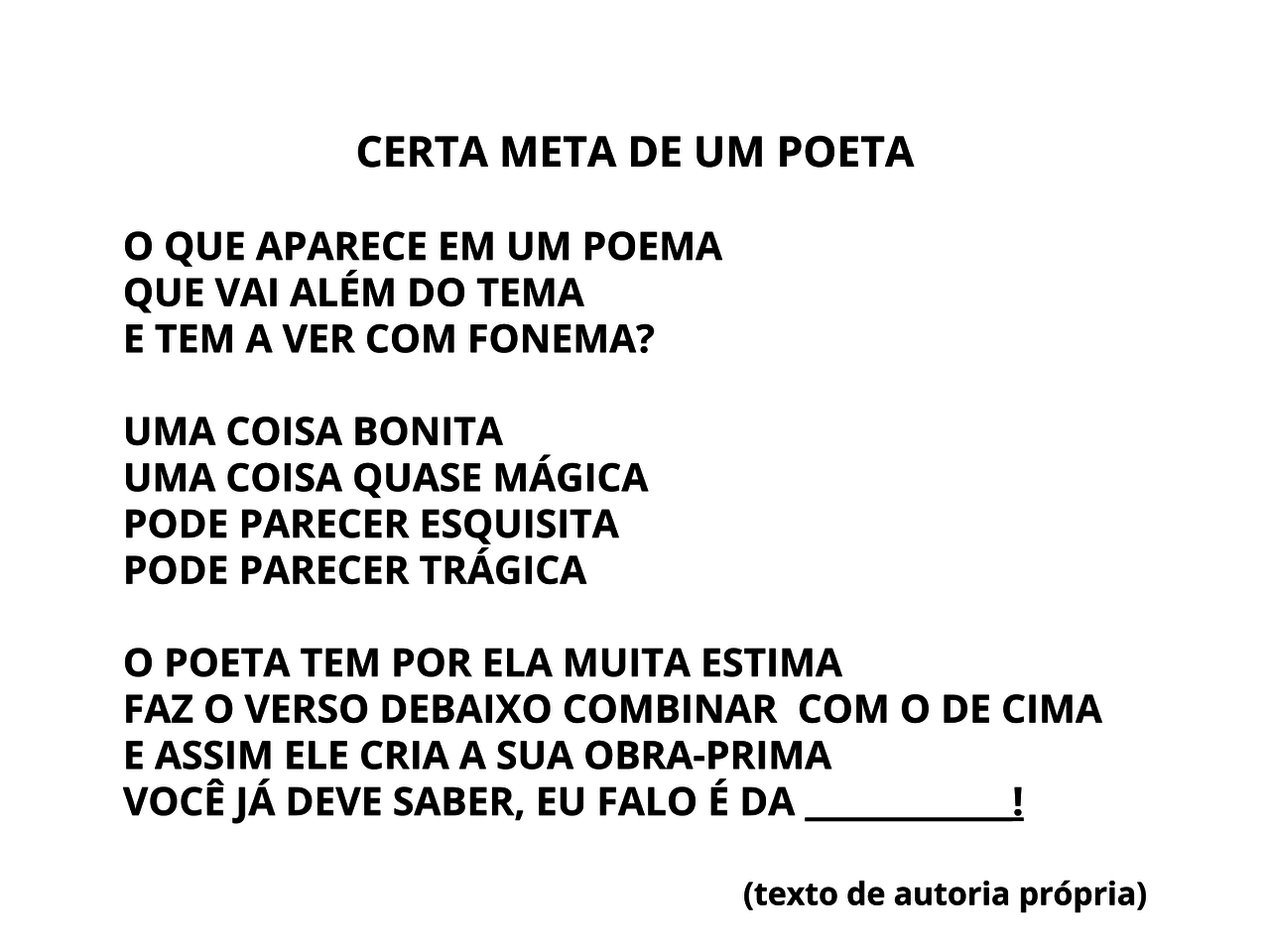 Copie as palavras que rimam entre si.R:Destaque a sílaba tônica de cada palavra.R:Classifique-as quanto a tonicidade (sílaba tônica – oxítona, paroxítona, proparoxítona).  R: